Муниципальное Бюджетное Общеобразовательное Учреждение «Николаевская средняя   школа»СОГЛАСОВАНО                                                                                                                                               УТВЕРЖДАЮЗаместитель директора по УВР                                                                                                                         Директор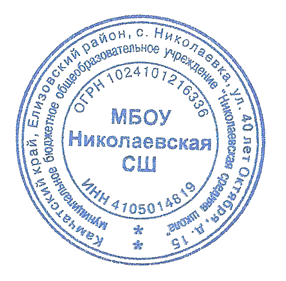 МБОУ Николаевская СШ                                                                                                                                  МБОУ Николаевская СШ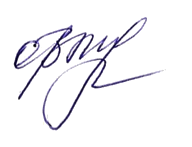 ______________ ( Т.В.Ревенок)                                                                                                                        ______________________ (О.В. Муравьёва )РАБОЧАЯ ПРОГРАММАпо  технологии, 2 « Б» класс УМК «Перспектива»Учитель:     Бэнэдэк Вера Леонидовнас. Николаевка2018 - 2019  учебный год                                                                      Календарно – тематическое планирование по технологииЭлементы рабочей программыСодержание элементов рабочей программы1.Пояснительная записка (на уровень обучения)Настоящая рабочая программа составлена для учащихся 2 класса общеобразовательного учреждения в соответствии с Федеральным компонентом государственного образовательного стандарта начального общего образования, Концепции  духовно-нравственного развития и воспитания личности гражданина России,   планируемых результатов  начального общего образования,  на основе авторской  программы Н. И. Роговцевой, С. В. Анащенковой «Технология», утвержденной МО РФ, по технологии.Учебно – методический комплект:1.Роговцева Н.И., Богданова Н.В., Шипилова Н.В. Технология: Учебник: 2 класс.М.: Просвещение, 20152. Роговцева Н.И., Богданова Н.В., Добромыслова Н.В. Технология: Рабочая тетрадь: 2 класс.М.: Просвещение, 20153.Роговцева Н.И., Богданова Н.В., Добромыслова Н.В. Уроки технологии: 2 класс. М.: ВАКО, 2015 4.Программа «Технология 1-4»  Н.И.Роговцева, С.В. Анащенкова.  Цели изучения технологии в начальной школе:● приобретение личного опыта как основы обучения и познания;● приобретение первоначального опыта практической преобразовательной деятельности на основе овладения технологическими знаниями, технико-технологическими умениями и проектной деятельностью;● формирование позитивного эмоционально-ценностного отношения к труду и людям труда.Основные задачи курса:● духовно-нравственное развитие учащихся; освоение нравственно-этического и социально-исторического опыта человечества, отражённого в материальной культуре; развитие эмоционально-ценностного отношения к социальному миру и миру природы через формирование позитивного отношения к труду и людям труда; знакомство с современными профессиями;● формирование идентичности гражданина России в поликультурном многонациональном обществе на основе знакомства с ремёслами народов России; развитие способности к равноправному сотрудничеству на основе уважения личности другого человека; воспитание толерантности к мнениям и позиции других;● формирование целостной картины мира (образа мира) на основе познания мира через осмысление духовно-психологического содержания предметного мира и его единства с миром природы, на основе освоения трудовых умений и навыков, осмысления технологии процесса изготовления изделий в проектной деятельности;● развитие познавательных мотивов, интересов, инициативности, любознательности на основе связи трудового и технологического образования с жизненным опытом и системой ценностей ребёнка, а также на основе мотивации успеха, готовности к действиям в новых условиях и нестандартных ситуациях;● формирование на основе овладения культурой проектной деятельности:- внутреннего плана деятельности, включающего целеполагание, планирование (умения составлять план действий и применять его для решения учебных задач), прогнозирование (предсказание будущего результата при различных условиях выполнения действия), контроль, коррекцию и оценку:- умений переносить усвоенные в проектной деятельности теоретические знания о технологическом процессе в практику изготовления изделий ручного труда, использовать технологические знания при изучении предмета «Окружающий мир» и других школьных дисциплин; - коммуникативных умений в процессе реализации проектной деятельности (умения выслушивать и принимать разные точки зрения и мнения, сравнивая их со своей, распределять обязанности, приходить к единому решению в процессе обсуждения, т. е. договариваться, аргументировать свою точку зрения, убеждать в правильности выбранного способа и т. д.);●формирование первоначальных конструкторско-технологических знаний и технико-технологических умений на основе обучения работе с технологической документацией (технологической картой), строгого соблюдения технологии изготовления изделий, освоения приёмов и способов работы с различными материалами и инструментами, неукоснительного соблюдения правил техники безопасности, работы с инструментами, организации рабочего места:● формирование первоначальных умений поиска необходимой информации в различных источниках, проверки, преобразования, хранения, передачи имеющейся информации, а также навыков использования компьютера;●развитие творческого потенциала личности в процессе изготовления изделий и реализации проектов.Особенность программы заключается в том, что она обеспечивает изучение начального курса технологии через осмысление младшим школьником деятельности человека на земле, на воде, в воздухе и в информационном пространстве. Человек при этом рассматривается как создатель духовной культуры и творец рукотворного мира. Особое внимание в программе отводится практическим работам, при выполнении которых учащиеся:- знакомятся с рабочими технологическими операциями, порядком их выполнения при изготовлении изделия, учатся подбирать необходимые материалы и инструменты;- овладевают отдельными технологическими операциями (способами работы) — разметкой, раскроем, сборкой, отделкой и др.;- знакомятся со свойствами материалов, инструментами и машинами, помогающими человеку при обработке сырья и создании предметного мира;- знакомятся с законами природы, знание которых необходимо при выполнении работы:- учатся экономно расходовать материалы;- осваивают проектную деятельность (учатся определять цели и задачи, составлять план, выбирать средства и способы деятельности, распределять обязанности в паре и группе, оценивать результаты, корректировать деятельность);- учатся преимущественно конструкторской деятельности; - знакомятся с природой и использованием её богатств человеком.Проектная деятельность и работа с технологическими картами формируют у учащихся умения ставить и принимать задачу, планировать последовательность действий и выбирать необходимые средства и способы их выполнения. Решение конструкторских, художественно-конструкторских и технологических задач заложит развитие основ творческой деятельности, конструкторско-технологического мышления, пространственного воображения, эстетических представлений, формирования внутреннего плана действий, мелкой моторики рук.В ходе преобразовательной творческой деятельности будут заложены основы таких социально ценных личностных и нравственных качеств, как трудолюбие, организованность, добросовестное и ответственное отношение к делу, инициативность, любознательность, потребность помогать другим, уважение к чужому труду и результатам труда, культурному наследию.1.1. Описание места учебного предмета в учебном плане На изучение технологии во 2 классе отводится 1 ч в неделю. Курс рассчитан   34 ч -  (34 учебные недели).1.2. Предметные результаты освоения конкретного учебного предметаПредметные результаты1. Получение первоначальных представлений о созидательном и нравственном значении труда в жизни человека и общества, о мире профессий и важности правильного выбора профессии.2. Формирование первоначальных представлений о материальной культуре как продукте предметно-преобразующей деятельности человека.3. Приобретение навыков самообслуживания, овладение технологическими приёмами ручной обработки материалов, освоение правил техники безопасности.4. Использование приобретённых знаний и умений для творческого решения несложных конструкторских, художественно-конструкторских (дизайнерских), технологических и организационных задач.5. Приобретение первоначальных знаний о правилах создания предметной и информационной среды и умения применять их для выполнения учебно-познавательных и проектных художественно-конструкторских задач.Планируемые результаты к концу 2 классаУчащиеся должны знать (понимать):♦ названия и назначения материалов (бумага, ткань):♦ приемы черчения эскиза, правила написания цифр на эскизе;♦ названия и назначения ручных инструментов;♦ правила безопасности труда и личной гигиены при работе с указанными инструментами;♦ алгоритм изготовления изделий из бумаги, ниток, ткани и различных материалов;♦ порядок подготовки к работе и последовательность заданной работы.Учащиеся должны уметь:♦ рассматривать и анализировать изделие (определять его назначение, материал, способ соединения деталей, последовательность изготовления);♦ правильно организовать свое рабочее место, поддерживать порядок во время работы;♦ соблюдать правила безопасности труда и личной гигиены;♦ экономно размечать материалы с помощью шаблонов, сгибать листы в несколько раз, резать бумагу и ткань ножницами по линиям разметки, соединять детали с помощью клея, вышивать, работать с разными материалами.2.Содержание учебного предмета(на класс)Давайте познакомимся (1)Человек и земля (23)Способы обработки земли и выращивания овощных культур (лука).Изделие: «Корзина с цветами»Изделие: «Семейка грибов на поляне».Изделие «Игрушка из теста»Проект «Праздничный стол».Изделие: « Золотая хохлома»Изделие «Городецкая роспись»Изделие «Дымковская игрушка»Изделие «Матрёшка»Изделие: пейзаж «Деревня»Изделие: «Лошадка»Изделие: «Цыплёнок», «Курочка из крупы», "Петушок"Проект «Деревенский двор»Изделия: «Ёлочные игрушки из яиц», «Новогодняя маска»Изделия: «Изба», «Крепость»Изделие: «Домовой»Изделие: «Русская печь»Изделие: «Коврик»Изделие: «Стол и скамья»Изделие: «Русская красавица»Изделие: «Костюмы для Вани и Ани»Изделие: «Кошелёк»Изделие: «Салфетка», «Тамбурные стежки».Человек и вода (3)Изделие: «Золотая рыбка»Изделие: «Аквариум»Изделие: «Русалка»Человек и воздух (3)Изделие: «Птица счастья»Изделие: «Ветряная мельница»Изделие: «Флюгер»Человек и информация (4)Изделие: «Книжка-ширма».Практическая работа №1.Практическая работа №2.Заключительный урок. Выставка достижений учащихся3. Критерии оцениванияОценка выполнения практических работОценка «5» тщательно спланирован труд и рационально организовано рабочее место;правильно выполнялись приемы труда, самостоятельно и творчески выполнялась работа;изделие изготовлено с учетом установленных требований;полностью соблюдались правила техники безопасности.Оценка «4» допущены незначительные недостатки в планировании труда и организации рабочего места;в основном правильно выполняются приемы труда;работа выполнялась самостоятельно;изделие изготовлено с незначительными отклонениями;полностью соблюдались правила техники безопасности.Оценка «3» имеют место недостатки в планировании труда и организации рабочего места;отдельные приемы труда выполнялись неправильно;самостоятельность в работе была низкой;изделие изготовлено с нарушением отдельных требований;не полностью соблюдались правила техники безопасности.Оценка «2» имеют место существенные недостатки в планировании труда и организации рабочего места;неправильно выполнялись многие приемы труда;самостоятельность в работе почти отсутствовала;изделие изготовлено со значительными нарушениями требований;не соблюдались многие правила техники безопасности.Примерные нормы оценок знаний и  умений  учащихся по устному опросуОценка «5» ставится, если учащийся:•	полностью освоил учебный материал;•	умеет изложить его своими словами;•	самостоятельно подтверждает ответ конкретными примерами;•	правильно и обстоятельно отвечает на дополнительные вопросы учителя.Оценка «4» ставится, если учащийся•	в основном усвоил учебный материал, допускает незначительные ошибки при его изложении своими словами;•	подтверждает ответ конкретными примерами;•	правильно отвечает на дополнительные вопросы учителя.Оценка «3» ставится, если учащийся:•	не усвоил существенную часть учебного материала;•	допускает значительные ошибки при его изложении своими словами;•	затрудняется подтвердить ответ конкретными примерами;слабо отвечает на дополнительные вопросы.Оценка «2» ставится, если учащийся:•	почти не усвоил учебный материал;•	не может изложить его своими словами;•	не может подтвердить ответ конкретными примерами;•	не отвечает на большую часть дополнительных вопросов учителя.Оценивание теста  учащихся производится по следующей системе:«5» - получают учащиеся, справившиеся с работой 100 - 90 %;«4» - ставится в том случае, если верные ответы составляют 80 % от общего количества;«3» - соответствует работа, содержащая 50 – 70 % правильных ответов.Критерии оценки проекта:1.      Оригинальность темы и идеи проекта.2.     Конструктивные параметры (соответствие конструкции изделия; прочность, надежность; удобство использования).3.      Технологические критерии (соответствие документации; оригинальность применения и сочетание материалов; соблюдение правил техники безопасности).4.     Эстетические критерии (композиционная завершенность; дизайн изделия; использование традиций народной культуры).5.     Экономические критерии (потребность в изделии; экономическое обоснование; рекомендации к использованию; возможность массового производства).6.     Экологические критерии (наличие ущерба окружающей среде при производстве изделия; возможность использования вторичного сырья, отходов производства; экологическая безопасность).7.     Информационные критерии (стандартность проектной документации; использование дополнительной информации).№ п/пНазвание разделов и темВсего часовДата по плануДата по фактуПримечанияПознавательные: Осуществлять для решения учебных задач операции анализа, синтеза, сравнения, классификации, устанавливать причинно-следственные связи, делать обобщения, выводы.Регулятивные: волевая саморегуляция,  как способность к волевому усилию :умеет организовывать своё рабочее место и работу; принимает и сохраняет учебную задачу.Коммуникативные: потребность в общении с учителем;умение слушать и вступать в диалог, формулирует собственное мнение и позицию; задаёт вопросы, необходимые для организации собственнойдеятельности.Личностные:  формирование социальной роли ученика.Формирование положительного отношения  к учению.Познавательные: Осуществлять для решения учебных задач операции анализа, синтеза, сравнения, классификации, устанавливать причинно-следственные связи, делать обобщения, выводы.Регулятивные: волевая саморегуляция,  как способность к волевому усилию :умеет организовывать своё рабочее место и работу; принимает и сохраняет учебную задачу.Коммуникативные: потребность в общении с учителем;умение слушать и вступать в диалог, формулирует собственное мнение и позицию; задаёт вопросы, необходимые для организации собственнойдеятельности.Личностные:  формирование социальной роли ученика.Формирование положительного отношения  к учению.Познавательные: Осуществлять для решения учебных задач операции анализа, синтеза, сравнения, классификации, устанавливать причинно-следственные связи, делать обобщения, выводы.Регулятивные: волевая саморегуляция,  как способность к волевому усилию :умеет организовывать своё рабочее место и работу; принимает и сохраняет учебную задачу.Коммуникативные: потребность в общении с учителем;умение слушать и вступать в диалог, формулирует собственное мнение и позицию; задаёт вопросы, необходимые для организации собственнойдеятельности.Личностные:  формирование социальной роли ученика.Формирование положительного отношения  к учению.Познавательные: Осуществлять для решения учебных задач операции анализа, синтеза, сравнения, классификации, устанавливать причинно-следственные связи, делать обобщения, выводы.Регулятивные: волевая саморегуляция,  как способность к волевому усилию :умеет организовывать своё рабочее место и работу; принимает и сохраняет учебную задачу.Коммуникативные: потребность в общении с учителем;умение слушать и вступать в диалог, формулирует собственное мнение и позицию; задаёт вопросы, необходимые для организации собственнойдеятельности.Личностные:  формирование социальной роли ученика.Формирование положительного отношения  к учению.Познавательные: Осуществлять для решения учебных задач операции анализа, синтеза, сравнения, классификации, устанавливать причинно-следственные связи, делать обобщения, выводы.Регулятивные: волевая саморегуляция,  как способность к волевому усилию :умеет организовывать своё рабочее место и работу; принимает и сохраняет учебную задачу.Коммуникативные: потребность в общении с учителем;умение слушать и вступать в диалог, формулирует собственное мнение и позицию; задаёт вопросы, необходимые для организации собственнойдеятельности.Личностные:  формирование социальной роли ученика.Формирование положительного отношения  к учению.Познавательные: Осуществлять для решения учебных задач операции анализа, синтеза, сравнения, классификации, устанавливать причинно-следственные связи, делать обобщения, выводы.Регулятивные: волевая саморегуляция,  как способность к волевому усилию :умеет организовывать своё рабочее место и работу; принимает и сохраняет учебную задачу.Коммуникативные: потребность в общении с учителем;умение слушать и вступать в диалог, формулирует собственное мнение и позицию; задаёт вопросы, необходимые для организации собственнойдеятельности.Личностные:  формирование социальной роли ученика.Формирование положительного отношения  к учению.Давайте познакомимся (1ч)1Как работать с учебником. Техника безопасности на уроках технологии.104.09Человек и земля (23ч)2Способы обработки земли и выращивания овощных культур.(лука)111.093Изделие: «Корзина с цветами»118.094Изделие: «Семейка грибов на поляне».125.095Изделие «Игрушка из теста»102.106Проект «Праздничный стол».109.107Изделие: « Золотая хохлома»116.108Изделие «Городецкая роспись»123.109Изделие «Дымковская игрушка»106.1110Изделие «Матрёшка»113.1111Изделие: пейзаж «Деревня»120.1112Изделие: «Лошадка»127.1113Изделие: «Цыплёнок», «Курочка из крупы», "Петушок"104.1214Проект «Деревенский двор»111.1215Изделия: «Ёлочные игрушки из яиц», «Новогодняя маска»118.12 16Изделия: «Изба», «Крепость»125.1217Изделие: «Домовой»118Изделие: «Русская печь»119Изделие: «Коврик»120Изделие: «Стол и скамья»21Изделие: «Русская красавица»122Изделие: «Костюмы для Вани и Ани»123Изделие: «Кошелёк»124Изделие: «Салфетка», «Тамбурные стежки».1Человек и вода. Рыболовство.(3ч)Познавательные: Осуществлять для решения учебных задач операции анализа, синтеза, сравнения, классификации, устанавливать причинно-следственные связи, делать обобщения, выводы.Регулятивные: волевая саморегуляция,  как способность к волевому усилию :умеет организовывать своё рабочее место и работу; принимает и сохраняет учебную задачу.Коммуникативные: потребность в общении с учителем;умение слушать и вступать в диалог, формулирует собственное мнение и позицию; задаёт вопросы, необходимые для организации собственнойдеятельности.Личностные:  формирование социальной роли ученика.Формирование положительного отношения  к учению.Познавательные: Осуществлять для решения учебных задач операции анализа, синтеза, сравнения, классификации, устанавливать причинно-следственные связи, делать обобщения, выводы.Регулятивные: волевая саморегуляция,  как способность к волевому усилию :умеет организовывать своё рабочее место и работу; принимает и сохраняет учебную задачу.Коммуникативные: потребность в общении с учителем;умение слушать и вступать в диалог, формулирует собственное мнение и позицию; задаёт вопросы, необходимые для организации собственнойдеятельности.Личностные:  формирование социальной роли ученика.Формирование положительного отношения  к учению.Познавательные: Осуществлять для решения учебных задач операции анализа, синтеза, сравнения, классификации, устанавливать причинно-следственные связи, делать обобщения, выводы.Регулятивные: волевая саморегуляция,  как способность к волевому усилию :умеет организовывать своё рабочее место и работу; принимает и сохраняет учебную задачу.Коммуникативные: потребность в общении с учителем;умение слушать и вступать в диалог, формулирует собственное мнение и позицию; задаёт вопросы, необходимые для организации собственнойдеятельности.Личностные:  формирование социальной роли ученика.Формирование положительного отношения  к учению.Познавательные: Осуществлять для решения учебных задач операции анализа, синтеза, сравнения, классификации, устанавливать причинно-следственные связи, делать обобщения, выводы.Регулятивные: волевая саморегуляция,  как способность к волевому усилию :умеет организовывать своё рабочее место и работу; принимает и сохраняет учебную задачу.Коммуникативные: потребность в общении с учителем;умение слушать и вступать в диалог, формулирует собственное мнение и позицию; задаёт вопросы, необходимые для организации собственнойдеятельности.Личностные:  формирование социальной роли ученика.Формирование положительного отношения  к учению.Познавательные: Осуществлять для решения учебных задач операции анализа, синтеза, сравнения, классификации, устанавливать причинно-следственные связи, делать обобщения, выводы.Регулятивные: волевая саморегуляция,  как способность к волевому усилию :умеет организовывать своё рабочее место и работу; принимает и сохраняет учебную задачу.Коммуникативные: потребность в общении с учителем;умение слушать и вступать в диалог, формулирует собственное мнение и позицию; задаёт вопросы, необходимые для организации собственнойдеятельности.Личностные:  формирование социальной роли ученика.Формирование положительного отношения  к учению.Познавательные: Осуществлять для решения учебных задач операции анализа, синтеза, сравнения, классификации, устанавливать причинно-следственные связи, делать обобщения, выводы.Регулятивные: волевая саморегуляция,  как способность к волевому усилию :умеет организовывать своё рабочее место и работу; принимает и сохраняет учебную задачу.Коммуникативные: потребность в общении с учителем;умение слушать и вступать в диалог, формулирует собственное мнение и позицию; задаёт вопросы, необходимые для организации собственнойдеятельности.Личностные:  формирование социальной роли ученика.Формирование положительного отношения  к учению.25Изделие: «Золотая рыбка»126Изделие: «Аквариум»127Изделие: «Русалка»1Человек и воздух .(3ч)Познавательные: Осуществлять для решения учебных задач операции анализа, синтеза, сравнения, классификации, устанавливать причинно-следственные связи, делать обобщения, выводы.Регулятивные: волевая саморегуляция,  как способность к волевому усилию :умеет организовывать своё рабочее место и работу; принимает и сохраняет учебную задачу.Коммуникативные: потребность в общении с учителем;умение слушать и вступать в диалог, формулирует собственное мнение и позицию; задаёт вопросы, необходимые для организации собственнойдеятельности.Личностные: формирование социальной роли ученика.Формирование положительного отношения  к учению.Познавательные: Осуществлять для решения учебных задач операции анализа, синтеза, сравнения, классификации, устанавливать причинно-следственные связи, делать обобщения, выводы.Регулятивные: волевая саморегуляция,  как способность к волевому усилию :умеет организовывать своё рабочее место и работу; принимает и сохраняет учебную задачу.Коммуникативные: потребность в общении с учителем;умение слушать и вступать в диалог, формулирует собственное мнение и позицию; задаёт вопросы, необходимые для организации собственнойдеятельности.Личностные: формирование социальной роли ученика.Формирование положительного отношения  к учению.Познавательные: Осуществлять для решения учебных задач операции анализа, синтеза, сравнения, классификации, устанавливать причинно-следственные связи, делать обобщения, выводы.Регулятивные: волевая саморегуляция,  как способность к волевому усилию :умеет организовывать своё рабочее место и работу; принимает и сохраняет учебную задачу.Коммуникативные: потребность в общении с учителем;умение слушать и вступать в диалог, формулирует собственное мнение и позицию; задаёт вопросы, необходимые для организации собственнойдеятельности.Личностные: формирование социальной роли ученика.Формирование положительного отношения  к учению.Познавательные: Осуществлять для решения учебных задач операции анализа, синтеза, сравнения, классификации, устанавливать причинно-следственные связи, делать обобщения, выводы.Регулятивные: волевая саморегуляция,  как способность к волевому усилию :умеет организовывать своё рабочее место и работу; принимает и сохраняет учебную задачу.Коммуникативные: потребность в общении с учителем;умение слушать и вступать в диалог, формулирует собственное мнение и позицию; задаёт вопросы, необходимые для организации собственнойдеятельности.Личностные: формирование социальной роли ученика.Формирование положительного отношения  к учению.Познавательные: Осуществлять для решения учебных задач операции анализа, синтеза, сравнения, классификации, устанавливать причинно-следственные связи, делать обобщения, выводы.Регулятивные: волевая саморегуляция,  как способность к волевому усилию :умеет организовывать своё рабочее место и работу; принимает и сохраняет учебную задачу.Коммуникативные: потребность в общении с учителем;умение слушать и вступать в диалог, формулирует собственное мнение и позицию; задаёт вопросы, необходимые для организации собственнойдеятельности.Личностные: формирование социальной роли ученика.Формирование положительного отношения  к учению.Познавательные: Осуществлять для решения учебных задач операции анализа, синтеза, сравнения, классификации, устанавливать причинно-следственные связи, делать обобщения, выводы.Регулятивные: волевая саморегуляция,  как способность к волевому усилию :умеет организовывать своё рабочее место и работу; принимает и сохраняет учебную задачу.Коммуникативные: потребность в общении с учителем;умение слушать и вступать в диалог, формулирует собственное мнение и позицию; задаёт вопросы, необходимые для организации собственнойдеятельности.Личностные: формирование социальной роли ученика.Формирование положительного отношения  к учению.28Изделие  «Птица счастья»129Изделие: «Ветряная мельница»130Изделие: «Флюгер»1Человек и информация.(4ч)Познавательные: Осуществлять для решения учебных задач операции анализа, синтеза, сравнения, классификации, устанавливать причинно-следственные связи, делать обобщения, выводы.Регулятивные: волевая саморегуляция,  как способность к волевому усилию :умеет организовывать своё рабочее место и работу; принимает и сохраняет учебную задачу.Коммуникативные: потребность в общении с учителем;умение слушать и вступать в диалог, формулирует собственное мнение и позицию; задаёт вопросы, необходимые для организации собственнойдеятельности.Личностные:  формирование социальной роли ученика.Формирование положительного отношения  к учению.Познавательные: Осуществлять для решения учебных задач операции анализа, синтеза, сравнения, классификации, устанавливать причинно-следственные связи, делать обобщения, выводы.Регулятивные: волевая саморегуляция,  как способность к волевому усилию :умеет организовывать своё рабочее место и работу; принимает и сохраняет учебную задачу.Коммуникативные: потребность в общении с учителем;умение слушать и вступать в диалог, формулирует собственное мнение и позицию; задаёт вопросы, необходимые для организации собственнойдеятельности.Личностные:  формирование социальной роли ученика.Формирование положительного отношения  к учению.Познавательные: Осуществлять для решения учебных задач операции анализа, синтеза, сравнения, классификации, устанавливать причинно-следственные связи, делать обобщения, выводы.Регулятивные: волевая саморегуляция,  как способность к волевому усилию :умеет организовывать своё рабочее место и работу; принимает и сохраняет учебную задачу.Коммуникативные: потребность в общении с учителем;умение слушать и вступать в диалог, формулирует собственное мнение и позицию; задаёт вопросы, необходимые для организации собственнойдеятельности.Личностные:  формирование социальной роли ученика.Формирование положительного отношения  к учению.Познавательные: Осуществлять для решения учебных задач операции анализа, синтеза, сравнения, классификации, устанавливать причинно-следственные связи, делать обобщения, выводы.Регулятивные: волевая саморегуляция,  как способность к волевому усилию :умеет организовывать своё рабочее место и работу; принимает и сохраняет учебную задачу.Коммуникативные: потребность в общении с учителем;умение слушать и вступать в диалог, формулирует собственное мнение и позицию; задаёт вопросы, необходимые для организации собственнойдеятельности.Личностные:  формирование социальной роли ученика.Формирование положительного отношения  к учению.Познавательные: Осуществлять для решения учебных задач операции анализа, синтеза, сравнения, классификации, устанавливать причинно-следственные связи, делать обобщения, выводы.Регулятивные: волевая саморегуляция,  как способность к волевому усилию :умеет организовывать своё рабочее место и работу; принимает и сохраняет учебную задачу.Коммуникативные: потребность в общении с учителем;умение слушать и вступать в диалог, формулирует собственное мнение и позицию; задаёт вопросы, необходимые для организации собственнойдеятельности.Личностные:  формирование социальной роли ученика.Формирование положительного отношения  к учению.Познавательные: Осуществлять для решения учебных задач операции анализа, синтеза, сравнения, классификации, устанавливать причинно-следственные связи, делать обобщения, выводы.Регулятивные: волевая саморегуляция,  как способность к волевому усилию :умеет организовывать своё рабочее место и работу; принимает и сохраняет учебную задачу.Коммуникативные: потребность в общении с учителем;умение слушать и вступать в диалог, формулирует собственное мнение и позицию; задаёт вопросы, необходимые для организации собственнойдеятельности.Личностные:  формирование социальной роли ученика.Формирование положительного отношения  к учению.31Изделие: «Книжка-ширма».132Практическая работа №1.133Практическая работа №2.134Заключительный урок. Выставка достижений учащихся1